Муниципальное казенное дошкольное образовательное учреждение Краснозерского района Новосибирской области Краснозерский детский сад №5Сценарий летнего развлечения «До свидания, лето!»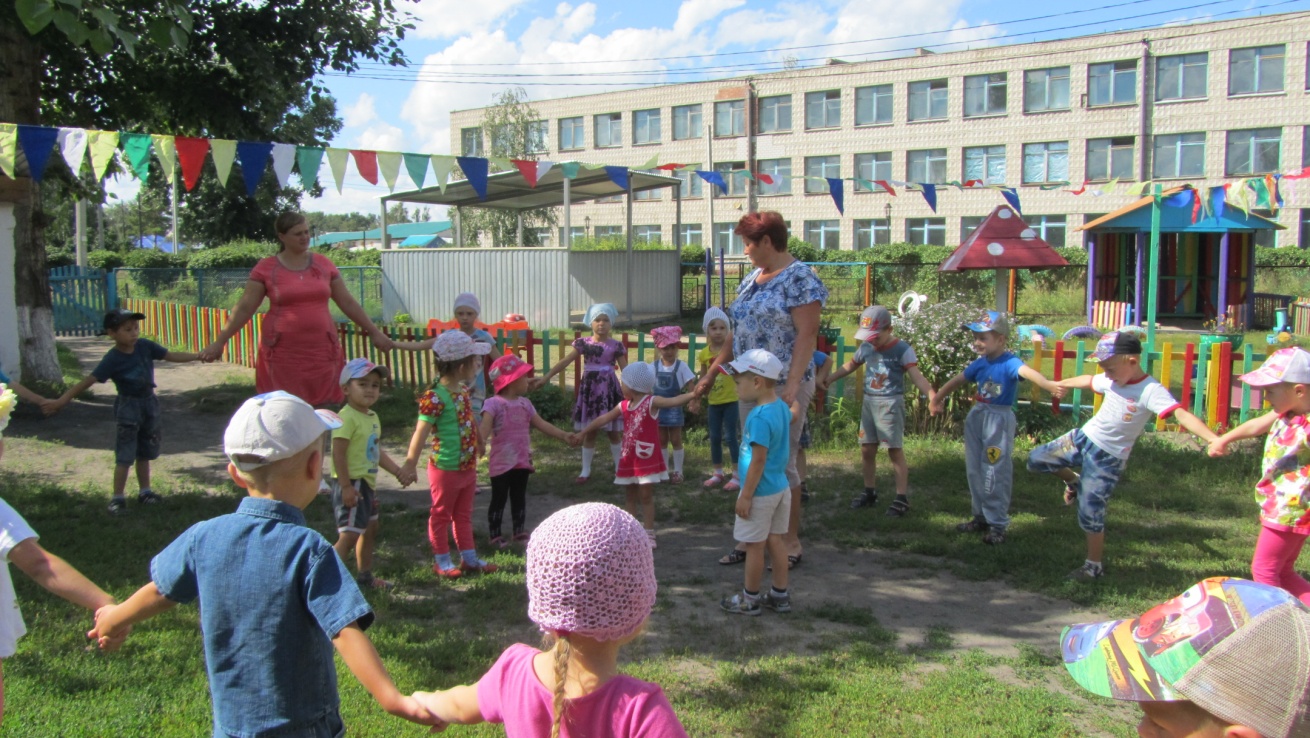 Подготовила: Денк Т.Н.Краснозерское2015г.Сценарий летнего развлечения «До свидания, лето!»Цель: создать эмоционально положительное настроение, развивать воображение и творческие способностиЗадачи:- осуществлять взаимосвязь по физическому и экологическому воспитанию- развивать любознательность, ловкость, координацию движений- воспитывать дружелюбие, стремление к взаимовыручкеДействующие лица: ведущая, Врака-Забияка, Незнайка.Оборудование: мячи, кегли, корзины, грибы, шары на каждого.Ход  мероприятия:Праздник проводится на детской площадке детского сада, которая украшена флажками, шарами. В празднике принимают участие все возрастные группы.Дети младших групп сидят на скамеечках. А ребята более старшие выбегают и выполняют движения под музыку.«Разноветная игра» муз. Савельева («Ритмическая мозаика» Бурениной)Ведущая: Здравствуйте, мальчики! Здравствуйте, девочки! Я очень рада снова видеть вас на нашей площадке. Как вы все выросли, похорошели, загорели! Хорошо вы отдохнули летом? (Ответ детей.) Я очень рада за вас.Праздник наш начать пора, крикнем весело – УРА!Выходит Незнайка (ребенок) под музыку «Песенка Незнайки»:Я задам себе вопрос: Что такое лето?Может, это громы гроз?Может, лучик света?Может, это это песни скал?Может, море света?Может, все, что я сказал...Дети : Это – наше лето! Ведущая: Лето – теплая пора, здесь резвилась детвора!Дети старшей группы:1.Закалялись мы , игралиВ игры с мячиком, водой.Из песка лепили городС куполами над землей.2.Змея мы пускали в небоВ этом ветер помогал,Дул он сильно и до небаЗмей чуть-чуть не доставал.3.Этот месяц был активным,Закалял здоровый дух.Чтобы быть всегда счастливымБудь здоров, веселый друг!Звучит песенка – муз..Е.Крылатова «Песенка о лете»  Ведущая: Наступает сентябрь. Все дети городов и деревень скоро пойдут в школу. За лето все повзрослели, даже самые маленькие, посмотрите.дети средней группы.1 реб. Меня кормили с ложкиНо я подрос немножко,Смотрите-ка скорее:Я кушать сам умею. 2 реб. Я умею одеваться,Если только захочу.Я и маленького братцаОдеваться научу. 3 реб. Правда, я уже большой.Сам ботинки одеваю.И холодною водойСам ладошки умываю.И не плакал я с утраМожет, в школу мне пора. Ведущая: Лето быстро пролетело,Стали частыми дожди.«До свиданья, улетели»-Нам курлычут журавли.Лето уходит, но мы не будем грустить, а будем с вами веселиться, играть и проверим, насколько вы стали взрослее, умнее, ловчее и находчивее за лето. В зал, задом, потирая ладошки, входит Врака-Забияка и говорит ехидным голосом. 

Врака-Забияка: Ну вот, еще одну гадость я удачно совершила: насыпала в компот соли. Пусть теперь попьют солененький компотик! Ха-ха-ха!Поворачивается и видит полный зал детей. 

Врака-Забияка: Ага! Сюда-то мне и надо!

Ведущий: Куда это "сюда"?

Врака-Забияка: Куда, куда... Да сюда, где много детей. Я из них буду делать своих помощников.

Ведущий: Да кто же вы такая?

Врака-Забияка: Я - Вракочка-Забиякочка. Можно просто - Врака-Забияка: Я слышала, у вас тут праздник какой-то?

Ведущий: Не какой-то, а праздник прощания с летом. Мы пришли повеселиться, посмотреть друг на друга, какие мы стали большие за лето.

Врака-Забияка: Это вот эти детишечки-коротышечки большие?! Ой, насмешили! (Смеется.) Так и хочется им пустышку дать пососать. 

Ведущий: Подожди, подожди, Врака-Забияка, чтобы узнать, на самом ли деле повзрослели наши ребята, нужно их проверить в играх.

Врака-Забияка: Проверить, да? Пожалуйста! (достает мяч.) Вот мяч. Кто его не поймает, тот не вырос, а так и остался малышкой-коротышкой.
Начинает беспорядочно, обманывая детей, кидать им мяч.

Ведущий: Ну нет! Так не пойдет! Если уж играть, то по-настоящему.

Врака-Забияка: Как это по-настоящему? Ведущий: Это значит - по правилам. Вот посмотри, мы тебе покажем, как нужно играть. А ты будешь оценивать нас.

Врака: Ну чтож, я согласна.1 состязание Эстафета зверей(старшая, подготовительная группы - 6 чел.)Дети делятся на две команды. Первая команда называется - «медведи», вторая – «зайцами». По команде ведущего участники команд должны добраться до заданного места так, как это делают настоящие звери. Команда «медведей» бегут как медведи, команда «зайцев» – как зайцы. 2 состязаниеБелка-шалунишка(2 младшая, средняя группы – 6 чел.)Спортивное оборудование: мячики, корзины.Ведущая объясняет задание:Я - белка шалунишка, люблю орехи, шишки.Прячу их в свое дупло, Там уютно и тепло!Предлагаю и вам побыть белками.Ребенок берет мяч из 1-й корзины, кидает мяч в другую корзину, пытаясь попасть в неё. Подсчитать мячи.3 состязаниеБыстрый поезд(старшая, подготовительная группы – 5 чел.)Дети разбиваются на две команды. Игроки каждой команды строятся один за другим в колонну. Перед каждой командой на расстоянии 6 – 7 м поставлена кегля. Первый игрок в команде бежит к кегле, обегает её и возвращается на место, где за него хватается следующий участник, и дети бегут к кегле вдвоем. Затем возвращаются и берут третьего и т. д., пока вся команда не обежит вокруг кегли.  4 состязаниеГусеница(2 младшая, средняя группы – 6 чел.)Ведущая объясняет и показывает задание: дети становятся друг за другом, кладут руки на плечи впереди стоящего и таким образом нужно не размыкая колонну пройти некоторое расстояние, отмеченное ведущей.5 состязание(старшая, подготовительная группы – 6 чел.)Оборудование: кегли, инвентарь для «туннеля».Дети разбиваются на две команды. Игроки каждой команды должны добраться до кегли, перепрыгнув через препятствие и проползти через «туннель». Обежать кеглю и вернуться к своей команде.6 состязаниеЁжики собирают грибы (2 младшая, средняя группы – 6 чел.)Оборудование: корзины, грибы.Дети собирают рассыпанные грибы.Врака-Забияка: Ну молодцы, ну порадовали Враку-Забияку. Все показали себя быстрыми, ловкими, смелыми.Ведущая: Ребята, мы хотели, чтобы лето оставило вам незабываемые впечатления, цветные мечты и радугу творчества! Только знаете, ребята, чудеса случаются только тогда, когда их творят все вместе.Отгадайте загадки.Ведущая:Закат окрашен этим цветомНа море след лежит прекрасныйЯзык костра играет с ветромИ этот цвет зовется….. (красный) (Дети машут красными шарами )Песок и солнце цвета одногоИ та дорога, по которой шел тыЦвет настроенья твоего и моегоПрекрасный, яркий цвет зовется…(желтым) (Дети машут желтыми шарами )Шумит листва, траву качаетПрохладный ветерок, соленыйИ каждый человечек знаетЦвет лета яркого…….. (зеленый) (Дети машут зелеными шарами )Волна и ветер зовут впередЗимою так сверкает иней,Им любоваться глаз не устаетЦвет моря, горизонта…….. (синий) (Дети с синими шарами )Ну а здесь опускается вечер.Дождь лежит на дороге вельветовой.Эту тихую грусть он подарит тебе,А зовут этот цвет ……… (фиолетовый) (Дети с фиол. шарами )Вед: Давайте танцем зажжем радугу на нашем небе.Танцевальная ритмика – «Разноцветные шары»Ведущий: Да, действительно, дети выросли за лето, стали взрослее, ловчее, быстрее. И в играх они это показали. А ты, Врака-Забияка, не будешь больше пакостить?Врака-Забияка: Нет! Ведущая: Спасибо лету и теплому солнышку. Но, к сожалению, лето заканчивается и на смену ему приходит ……(дети – Осень) и наш праздник тоже заканчивается. Но мы грустить не будем, потому что лето снова к нам придёт, а мы будем все дружно ждать его.Врака-Забияка: Вы очень порадовали меня своим весельем, ловкостью и я говорю вам БОЛЬШОЕ СПАСИБО. А теперь отдохнем и в кружок плясать пойдём (песня «Солнца лучик»).Врака-Забияка: Ну вот, к сожалению, мне пора уходить. А за то, что вы очень старались, я хочу наградить вас сладкими призами.Вручение призов.